FENTON HIGH SCHOOL
GIRLS VARSITY BASKETBALLFenton High School Girls Varsity Basketball beat Kearsley High School - Flint 65-64Friday, December 15, 2017
6:00 PM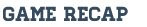 Chloe Idoni and Korryn Smith both recorded double-doubles to lead Fenton to a 65-64 win over host Kearsley. Idoni finished with 23 points, 14 rebounds, 3 assists and 3 blocks while Smith scored 18 points and grabbed 12 rebounds. Maddie Carr had 10 points, 3 assists and 3 steals for the Tigers. Jakeira Wash led Kearsley with 18 points and Zaria Mitchner and Saniaa Walker each scored 15. Fenton will host Clio on Tuesday, December 19th while Kearsley plays host to Holly.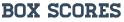 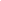 